Reformierte Kirchen Bern-Jura-SolothurnSuchergebnisse für "Das besondere Bilderbuch"Autor / TitelJahrMedientypSignatur / Standort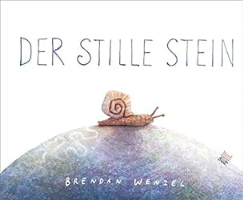 Wenzel, BrendanDer stille Stein2019BilderbuchDas besondere Bilderbuch